Ms. Fickert & Ms. Azar 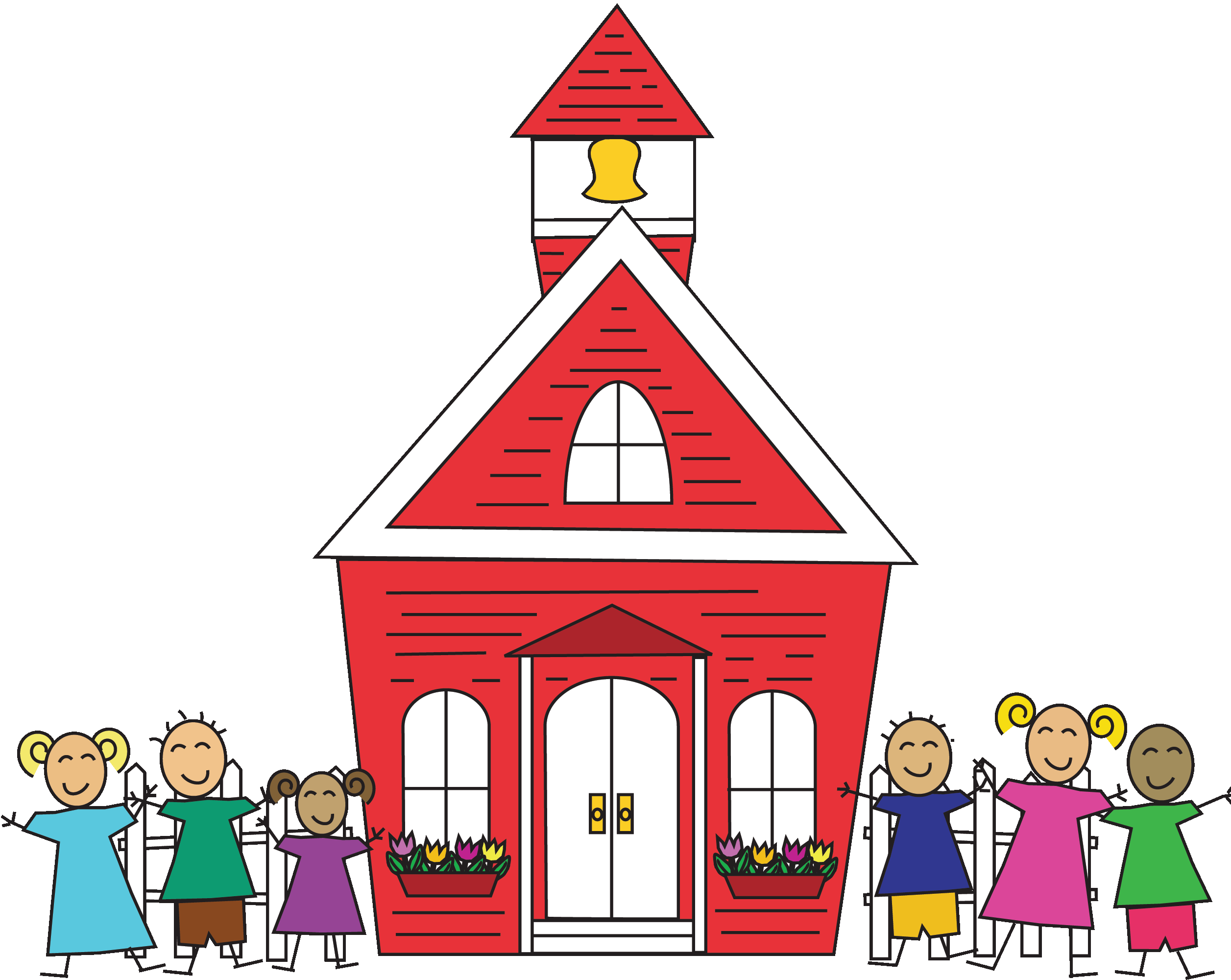 Third Grade NewsletterClassroom Donation SuggestionsHamster BeddingDwarf Hamster FoodWhiteboard MarkersPaper Towel October 2016Writing & GrammarThis month students will finish writing their personal narratives.  We will then begin writing fiction stories. In grammar, we will continue with sentence structure and parts of speech.Word StudyStudents have been placed into different Word Study groups and are working on their Wordly Wise and Words Their Way lessons. Look for students’ vocabulary and spelling words both in their take home folders and on our class website. Reading We will be practicing different reading strategies as we read fiction books in small groups.  Math We will continue to work on multiplication and division facts as well as word problems. Please practice these facts at home. We suggest reviewing flash cards five minutes a day.  Social Studies We will be finishing Unit One: Geography and Map Skills.  Near the end of the month we will be beginning Unit Two: Economics. 